Guitar Song Book Project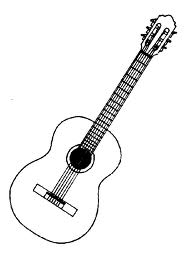 Compile a collection of 15 songs to play on guitar.  All songs must have lyrics and chord charts or tab.  If there is a solo, please find it in tab and put it with your lyrics.   (4 pts per song)2.  You may only use five songs previously worked on as a class.  You may also include the song that you chose for your previous poster project.3.  You will be responsible for learning how to play all fifteen songs.  If there is a complicated solo in tab, you may omit that part.  You must demonstrate both knowledge of the chords and strum patterns. (25 pts)4.  Include a Master Chord Chart page that includes all of the chords used in all of your songs.  It may include additional chords as well. (5 pts)5.  Make a title page for your Song Book and bind it.   Preferably a three ring binder or other form of booklet.  (5 pts)6.  Include a Table of Contents (The order of songs and what page they are on.)(5 Pts)Due Date:Song Book is due Friday, December 5th.   I will listen to your songs on the 8th-12tGrading RubricGuitar Song Book(Final Project)Name:Name:Name:Final Grade:ElementPossible PointsPoints EarnedTitle Page (Creativity)5 ptsTable of Contents5 ptsChord Bank5 pts15 SongsTitle on each pageLyrics/FormChords written above lyrics4 pts ea.(60 pts)Performance of Three Songs25 ptsFINAL PROJECT GRADEFINAL PROJECT GRADE